JAVNO PODJETJE – AZIENDA PUBBLICA KOMUNALA KOPER, d.o.o.-s.r.l., Ul. 15.maja 4, SI-6000 Koper,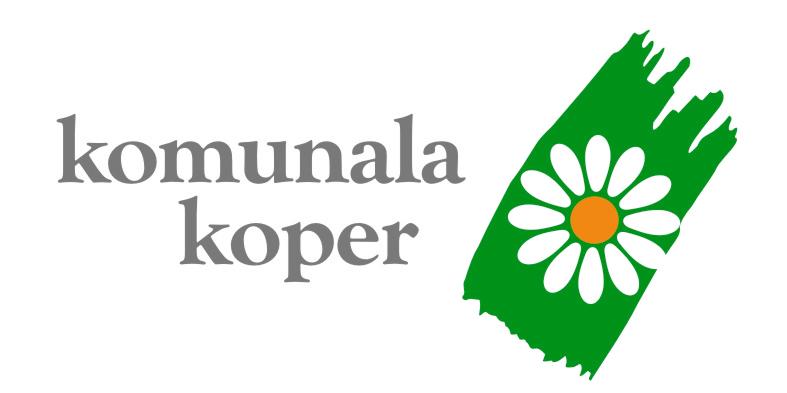 	Tel: 05/66 33 700,  Fax: 05/66 33 706,  e-mail: info@komunalakoper.si,  http://www.komunalakoper.siSRG 97/01380, št. vl. 1/0062/00 pri Okrožnem sodišču v Kopru  Znesek osn. kap.: 5.455.810,00 EUR  Mat. štev. 5072255  Id. št. za DDV: SI32375204  TRR pri BANKI KOPER d.d.: 10100-0034659356VLOGA ZA PRIDOBITEV DOVOLJENJA ZA PRODAJO IN REZERVACIJO NA MESTNI TRŽNICI KOPERPodatki o vlagatelju:Ime, priimek oz. točen naziv podjetja:...................................................................................................................... …………………………………………………………………………………………………………....................,Naslov………………………………………………………………………………………………………………,Kraj, poštna številka…………………………………… Telefonska številka.…………………………………….,Elektronski naslov:........................................................................................,Ime in priimek zakonitega zastopnika oz. nosilca kmetijskega gospodarstva :...........................................................................................................................................................,EMŠO/matična številka:………………………………..Davčna številka…………………………………………,Davčni zavezanec (obkroži)		DA		NEV skladu s Tržnim redom na Mestni tržnici Koper dajem vlogo za prodajo:Lokacija (št. mize): ….....................................................................................................Obdobje prodaje: ….........................................................................................................Predmet prodaje: ….........................................................................................................Prodajno mesto želim rezervirat (ustrezno bkroži) 	DA		NENačin pridelave prodajnih izdelkov (ustrezno bkroži): a) lastna proizvodnja – kmetijska pridelava						  b) ekološka pridelava						  c) integrirana pridelava						  d) trgovinska prodajaProdajni prostor bi želel plačevati (ustrezno obkroži): a) dnevno po ceniku upravitelja, neosredno pooblaščeni osebi 						      upravitelja						  b) mesečno po ceniku upravitelja po prejetju mesečnega 							       računa (na podlagi naročilnice za pravne osebe)Opombe:.........................................................................................................................................................................................................................................................................................................................................................................................................................................................................................................................................................................................................................................................................................................................................................................................................................................................................................................................................................Priloge (ustrezno označi):Izpis iz upravne enote iz registra kmetijskih gospodarstev, če je prodajalec kmetijsko gospodarstvo,dovoljenje upravne enote za opravljanje dopolnilne dejavnosti na kmetiji, če gre za prodajo blaga, ki izhaja iz opravljanja dopolnilne dejavnosti na kmetiji,izpis iz Poslovnega registra Slovenije, če je prodajalec pravna ali fizična oseba, ki je registriran kot poslovni subjekt,potrdilo Kmetijsko svetovalne službe, da se kmetijsko gospodarstvo ukvarja s kmetijsko proizvodnjo pridelka, ki bo predmet prodaje,drugo_________________________ .Spodaj podpisani izjavljam, da bom vse morebitne spremembe v zvezi z registracijo podjetja oziroma dovoljenjem za prodajo ali druge spremembe, ki bi lahko vplivale na ceno obračuna storitev ali na kršitve Tržnega reda pisno javil podjetju Komunala Koper d.o.o.-s.r.l. v 8 dneh od nastale spremembe.V Kopru, dne___________________Podpis in žig vlagatelja:_____________________(SPODAJ IZPOLNI UPRAVLJALEC)O dodelitvi prodajnih mest bo odločal Upravljalec tržnice, ki bo kot kriterij upošteval:- Ustreznost in veljavnost dokumentacije za prodajo na trgu  skladno s Tržnim redom,- najemno razmerje v preteklih letih,- prisotnost na trgu,- plačilno disciplino,- upoštevanje določil Tržnega reda.Upravljalec vas bo o svoji odločitvi prodajnega prostora in Potrdila za prodajo pisno obvestil in vam posredoval ustrezna dovoljenja.Prosilec izpolnjuje pogoje za prodajo na Mestni tržnici KoperProsilec ne izpolnjuje pogojev za prodajo na Mestni tržnici KoperV Kopru, dne__________________,Podpis odgovorne osebe in žig:__________________________